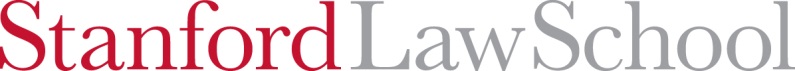 Clerkship Recommendation Letter Waiver
I understand that the Family Educational Rights and Privacy Act, as amended, provides that students and alumni may waive (but may not be required to waive) their right to inspect letters of recommendation written for prospective employment. I hereby waive my right to inspect letters of recommendation written by Stanford Law School faculty or other recommenders in support of my applications for judicial clerkships.  If I withdraw or revoke this waiver, I agree and understand that letters of recommendation in the Stanford Law School files will be withdrawn and either destroyed or returned to the letter writer, and I will not be permitted to inspect them.SignatureToday’s Date